Landesinitiative „Kein Abschluss ohne Anschluss“ (KAoA) – Beispiel der Umsetzung – Elemente der 8. Klasse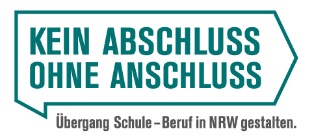 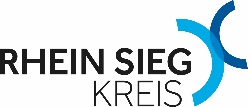 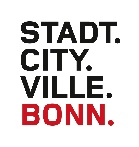 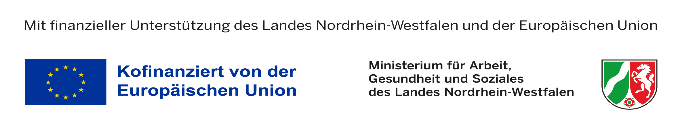 DatumInhaltUnterlagenBeteiligte(Vorbereitung, Begleitung)AugustAugustAugustAugustDatum einfügenVerteilung der Informationen und Unterlagen zur Umsetzung von KAoA im Schuljahr 20XX/XX Informationen und Formulare zu den Standardelementen Potenzialanalyse bzw. BerufsfelderkundungenBeteiligte einfügen (StuBO, SL, FL/KL der 8. Klassen Bildungsträger)SeptemberSeptemberSeptemberSeptemberElterninformation zur Potenzialanalyse und zur Umsetzung der Landesinitiative „KAoA“Vorab an Eltern: Elternbrief zur Potenzialanalyse, Einverständniserklärung → Versand mit der Einladung zur Pflegschaftssitzung!Im Rahmen der Pflegschaftssitzung: Terminreservierung für die Auswahlgespräche durch Eltern Einführung des „Berufswahlpass“: Inhaltliche Vorbereitung von Potenzialanalyse und BerufsfelderkundungenBerufswahlpass
Einholen der Elterneinverständniserklärung zur Nutzung des BFE-PortalsEinverständniserklärung OktoberOktoberOktoberOktoberRegistrierung der Schüler/innen im BFE-Portal; Einweisung der Schüler/innen in den Umgang mit dem PortalNicht im Portal registrierte Schüler/innen erhalten ein schulinternes FormularNovemberNovemberNovemberNovemberDie Buchung von Plätzen im Girls‘/Boys‘ Day Radar (=2. BFE) ist ab November möglich! Ggf. Informationsmaterial zum Girls‘ / Boys‘ Day ausgeben; Anforderung über Internet möglichDurchführung der Potenzialanalyse beim Bildungsträger(je 1 Klasse pro Tag)(ggf. Fahrtkostenantrag: Bedarf klären!)
Elternbrief Fahrt zur PotentialanalyseAuswertungsgespräche in der SchuleNach Terminplan; Einverständniserklärung zur Weitergabe der Ergebnisse bereithaltenEvaluationsgespräch mit dem Träger der PotenzialanalyseFebruarFebruarFebruarFebruar1. BerufsfelderkundungstagVorab: Ausgabe der Teilnahmebestätigung; Klärung des Betreuungsbedarfs in der SchuleDanach: Abheften der Bestätigung im BWPAprilAprilAprilApril2. Berufsfelderkundungstag (=Girls‘/Boys‘ Day)s.o.JuliJuliJuliJuli3. Berufsfelderkundungstags.o.